NBS-新比特股操作手册一、app安装与账号注册1.1、app安装:登录NBS官方网站https://nbs.plus/下载手机app应用程序， 点击安装文件弹出是否允许“文件管理”安装应用界面：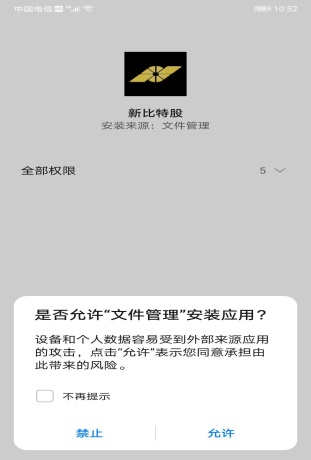 直接点击“允许”，弹出安装风险提示界面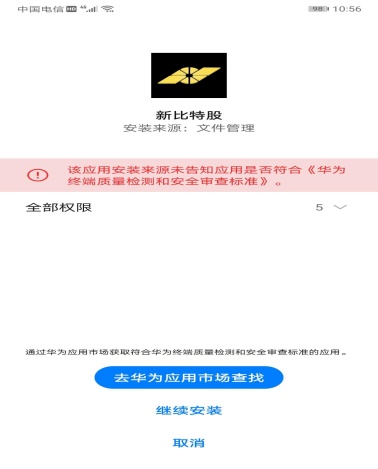 点击“继续安装”，弹出安装成功界面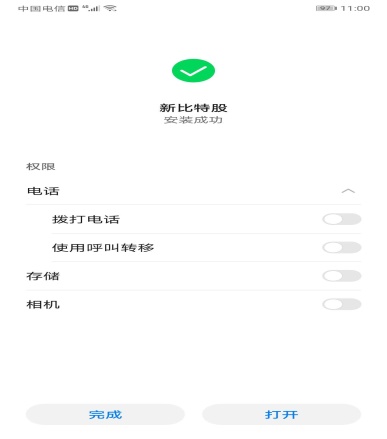 点击“完成”按钮，完成安装。1.2账号注册点击桌面“新比特股”图标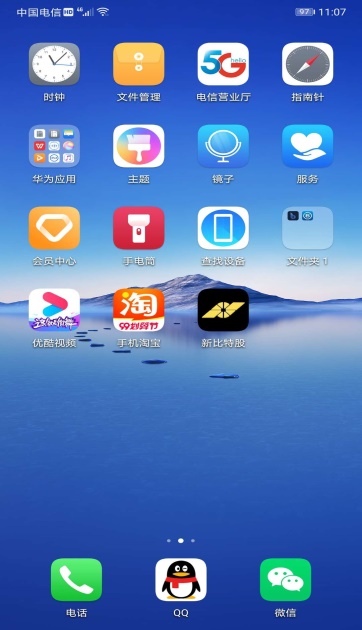 进入app界面后，点击底部“我的”按钮进入账号管理界面：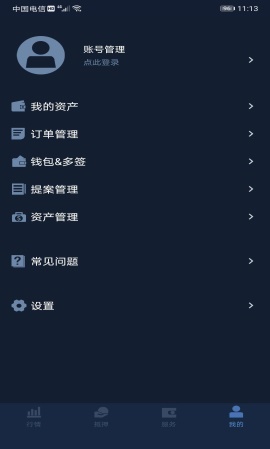 点击顶部的“账号管理（点此登录）”，然后点击“注册”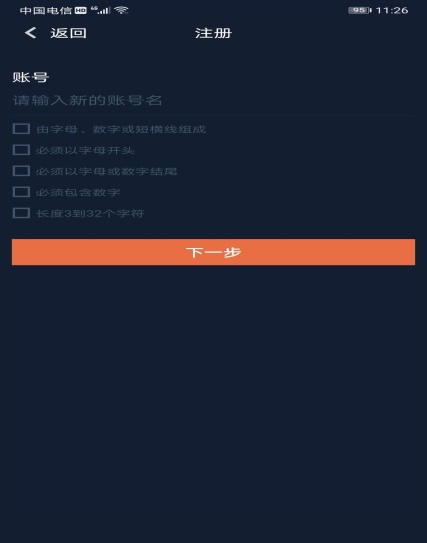 在“账号”框中按要求输入自己想要注册的名字，若名字已被注册过，则提示重新输入新的账号名，点击“下一步”，提示“备份密码”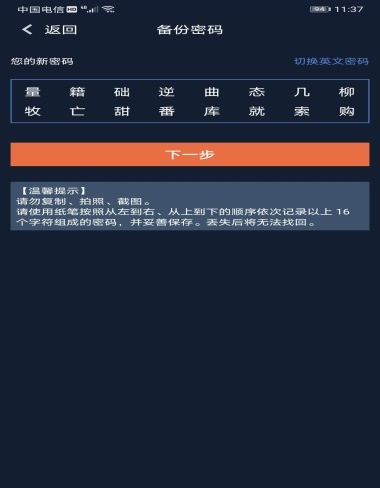 请务必牢记此16个汉字（两行，每行8个汉字）的密码：如若丢失，任何人都将无法找回账号及账号内的私人资产！！！如若丢失，任何人都将无法找回账号及账号内的私人资产！！！如若丢失，任何人都将无法找回账号及账号内的私人资产！！！记牢这个16个汉字密码后，点击“下一步”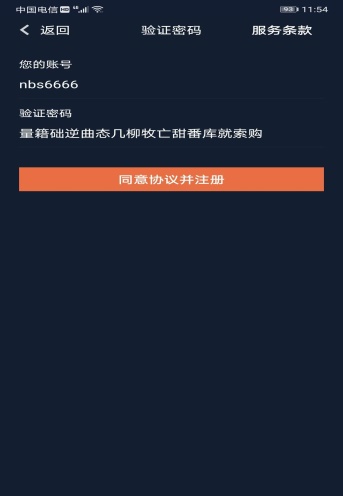 在“验证密码”框内按顺序（从左至右，先第一行后第二行）不留空格的输入记住的16个汉字，点击“同意协议并注册”。至此，恭喜你注册成功。返回到“账号管理”的登录界面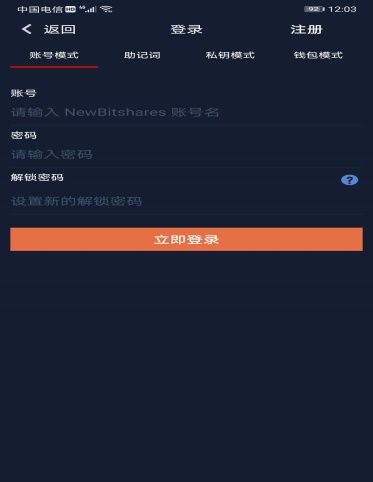 按你注册的信息输入：账号和密码（16个汉字）；“解锁密码”为绑定手机的密码，可以自由输入易记住的密码，以后每次登录账号只需输入此解锁密码即可，如若解锁码丢失，可注销账号，重新登录账号即可重置解锁密码。（注意解锁码不是账号的密码）二、行情与交易点击app底部的行情按钮，进入行情页面：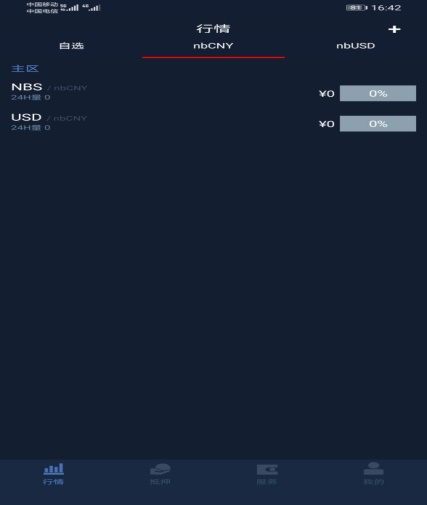 此页面为NBS（新比特股）自带的DEX（去中心化交易所），在此页面可以自由交易NBS支持的所有资产。其中nbCNY页面表示是以CNY（人民币）为定价单位的交易场所，nbUSD页面表示是以USD（美元）为定价单位的交易场所。右上角的+号为高级用户提供了更为灵活的交易对，可以自行添加任意NBS支持的所有币种。NBS是自由开放的去心化交易所，用户可以自由发行资产，因此自由添加的币种交易有潜在风险，慎用此功能！以nbCNY为例说明如何交易：点击nbCNY页面上的NBS栏，进入交易K线显示页面如下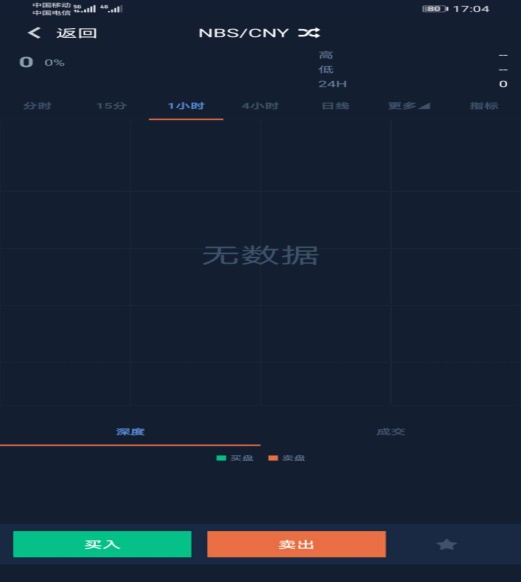 点击买入或卖出按钮进入实时交易页面：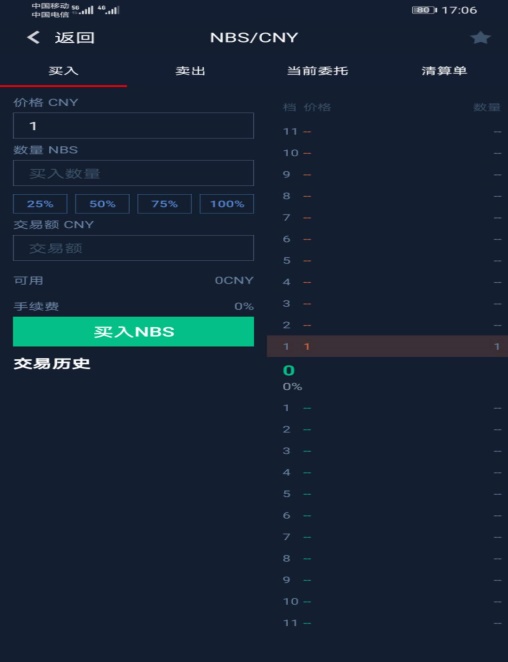 输入价格（CNY），输入想买入的数量（NBS），在交易额（CNY）处将会自动显示所需要的CNY数量，点击绿色的“买入NBS”按钮即可。页面右边为挂单交易的数据：右上半部分橙色显示的为玩家挂的卖单，右下半部分为玩家挂的买单。如果你输入的价格大于卖1价格则立即成交，否则以买单的形式按价格高低排列出现，在页面顶部的”当前委托”页面可以查看详情。卖出操作与买入操作类似。三、抵押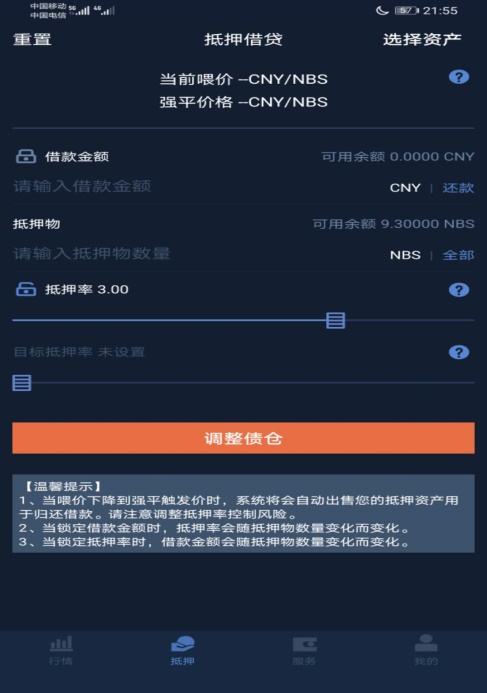 右上角选择你要借贷的资产：如CNY、USD等，输入借款金额、抵押物数量（在不低于最低抵押率的情况下），点击“调整债仓”完成抵押操作。具体名词说明请参看“我的”-“常见问题”中的说明。四、服务NBS的服务目前主要有以下几个功能：转账、投票、扫一扫、账号查询、智能币、高级功能和NBS浏览器。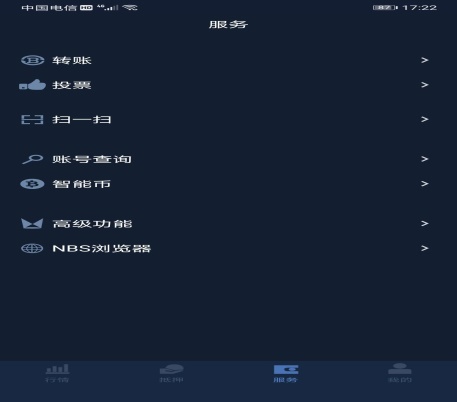 4.1、转账（提币）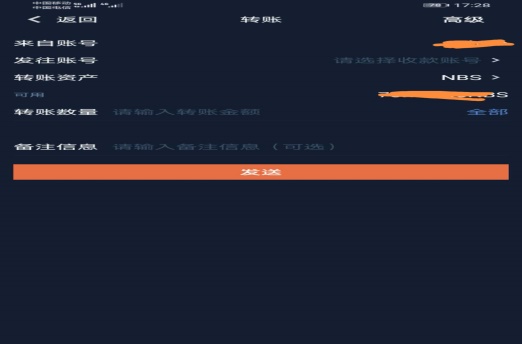 选择收款账号，选择需要转账的资产，输入转账数量，在“备注信息”处可留言，然后点击发送即完成了一次转账（注意转账时一定要认真核对收款账号以及转账数量，一旦发送成功将不可取消）。4.2、投票和代理投票：此页面可以对自己认可的理事会、见证人及NBS的预算项目进行投票支持：点击项目左边的小圆圈，然后“提交投票”即可。设置代理：点击“设置代理”，输入代理账号，点击下方列出的账号即可完成代理投票。4.3、扫一扫此功能可以通过NBS用户二维码进行扫描直接获得用户的账户号及对应的ID号码（即账号后面显示的那个带#号的数字串）4.4、账号查询输入你想要查询的账号就能查询此账号的所有资产及操作数据4.5、智能币此页面提供查询各智能资产抵押率排行榜、喂价详情和清算单实时数据4.6、高级功能主要包括HTCL合约与隐私交易4.7、NBS浏览器NBS自带的区块链浏览器，可以查询所有NBS链上的资产，用户等实时数据，详情参见NBS区块链浏览器操作手册。五、我的主要包括“账号信息”“我的资产”“订单管理”“钱包&多签”“提案管理”“资产管理”“常见问题”“设置”等方面，如下图所示：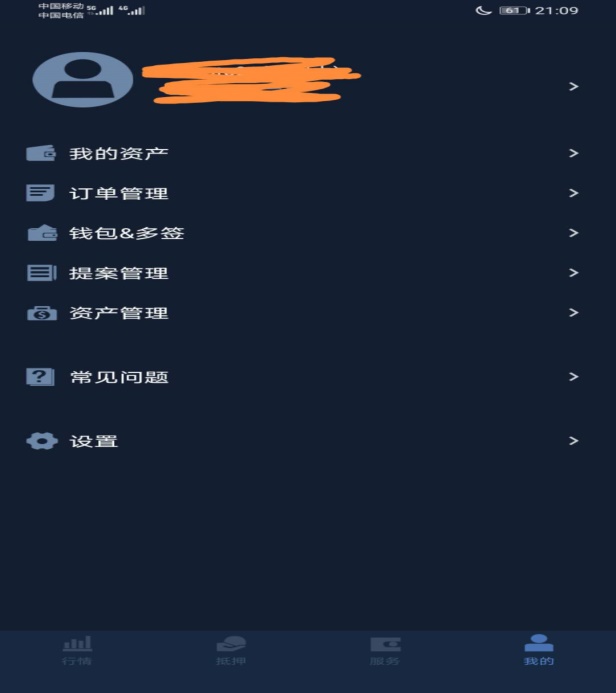 5.1、点击顶部头像进入“账号信息”页面，主要包括：基本信息：包括账号的ID、账号、引荐人、注册人、及终身会员引荐人等信息。会员信息：升级终身会员后所有交易及操作的手续返还80%（相当于打2折）。权限信息：包括账号权限、资金权限、备注权限（除非你非常熟悉多签业务，否则这三个权限禁止随意改动）。“修改密码”可以修改注册账号时的那16个汉字密码，修改后请用纸记牢，谨防泄露和丢失。5.2、我的资产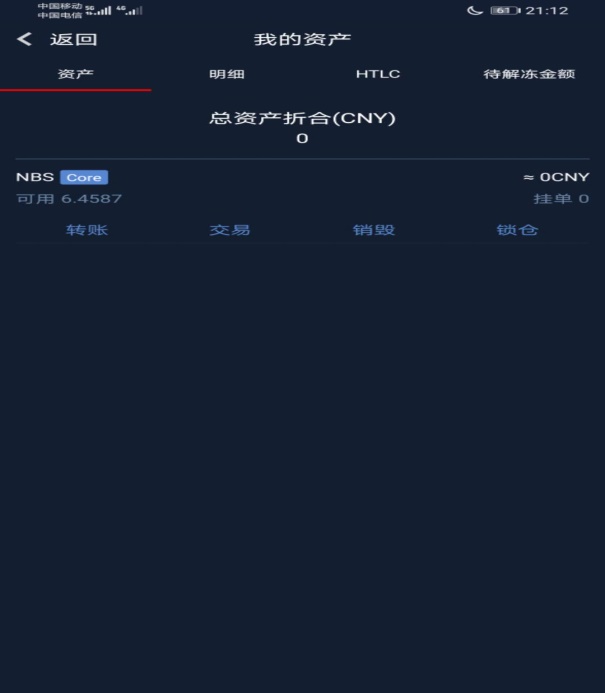 主要包括：资产：显示你NBS链上的所有资产，可以在此页面直接转账、交易、销毁（执行后此项资产清零）或锁仓（执行后此项资产禁止交易）。明细：所有账号的操作都将详细记录在此。HTLC：显示HTLC合约信息。待解冻金额：显示终身会员手续费的80%返还部分，可以随时领取出来放到自己的资产当中。5.3、订单管理包括“当前订单”“历史订单”“清算单”5.4、钱包&多签“导入更多账号”：可以按提示导入最多不超过10个多签或普通账号“备份钱包”：在联接WIFI的情况下可以保存账号的bin文件到安全的地方5.5、提案管理针对多签账号发起的提案进行审批，注意发起账号如果为陌生账号，一定不能好奇而点击“授权批准”按钮，否则有资产和账号被盗风险。5.6、资产管理点击右上角的+号可以一键发币，快如闪电5.7、常见问题NBS常用名词解析。5.8、设置包括对app界面语言、计价方式、接入点（api）等的设置